19th March 2020Dear Parents / CarersI am writing to you in an attempt to clarify the position of your child attending school.  The government advised that all pupils with EHCPs should remain at school.  As all of our pupils have EHCPs then the school will remain open.  It will be ‘business as usual’ on Monday morning.  I have been in contact with school transport and provided them with lists of pupils who are currently in school and therefore need transport.  If your child is likely to be off school then please let transport know as soon as possible.I am determined that our school will continue to be seen as an educational establishment and not a child-minding service.  Therefore we will, as far as is possible, continue to operate our normal timetable for all of our pupils.  I have made arrangements for those staff who have their own child care issues to continue to be able to come into school so I am hopeful that staff absence will have a minimal impact.I will attempt to keep you supplied with the most up to date information as we receive it.  We are in very unsettling times and we all need to sure that our pupils remain at the centre of all that we do.Yours sincerely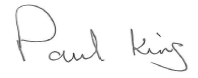 Paul KingHeadteacher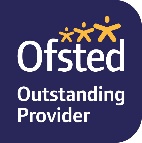 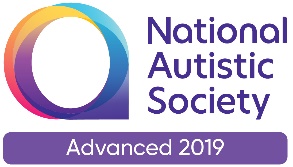 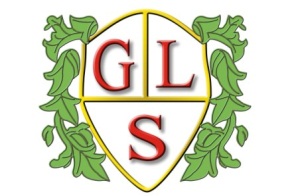 Paul King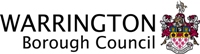 HeadteacherJoanne MullineuxDeputy Headteacher